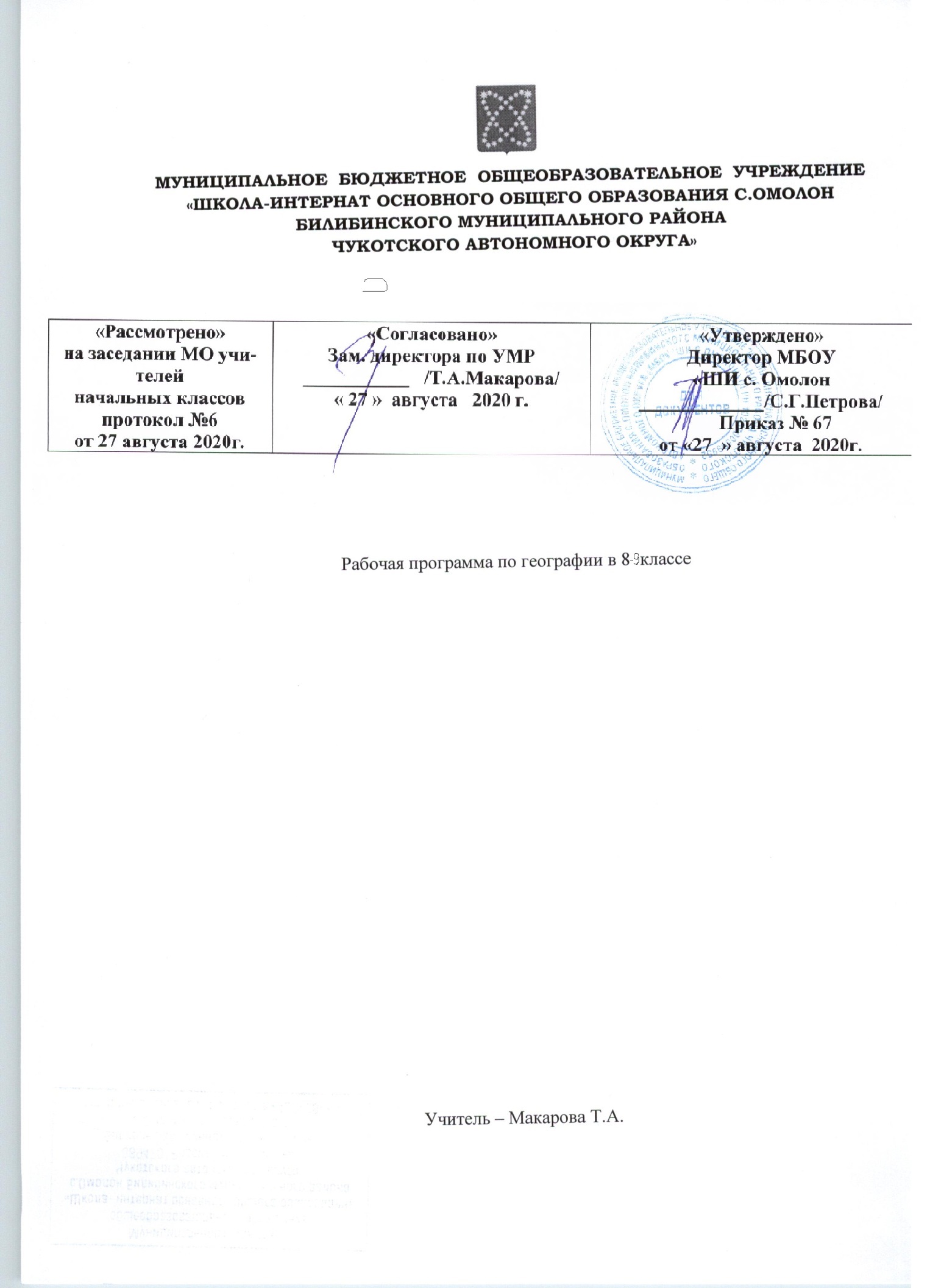 I.Пояснительная записка Рабочая программа для основной школы составлена на основе: ООП ООО МБОУ «ШИ с. Омолон» Учебного плана основного общего образования МБОУ «ШИ с. Омолон» на 2020-2021 учебный годII. Общая характеристика курса географии.Общая характеристика учебного предметаГеография в основной школе — учебный предмет, формирующий у учащихся систему комплексных социально ориентированных знаний о Земле как о планете людей, закономерностях развития природы, размещении населения и хозяйства, об особенностях, о динамике и территориальных следствиях главных природных, экологических, социально-экономических и иных процессов, протекающих в географическом пространстве, проблемах взаимодействия общества и природы, об адаптации человека к географическим условиям проживания, о географических подходах к устойчивому развитию территорий.Построение учебного содержания курса осуществляется по принципу его логической целостности, от общего к частному. Поэтому содержание программы структурировано в виде двух основных блоков: «География Земли» и «География России», в каждом из которых выделяются тематические разделы.Блок «География России» — центральный в системе российского школьного образования, выполняющий наряду с содержательно-обучающей важную идеологическую функцию. Главная цель курса — формирование географического образа своей Родины во всем его многообразии и целостности на основе комплексного подхода и показа взаимодействия и взаимовлияния трех основных компонентов — природы, населения и хозяйства.Задачи  изучения географии в основной школе являются:формирование системы географических знаний как компонента научной картины мира;познание на конкретных примерах многообразия современного географического пространства на разных его уровнях (от локального до глобального), что позволяет сформировать географическую картину мира;познание характера, сущности и динамики главных природных, экологических, социально-экономических, геополитических и иных процессов, происходящих в географическом пространстве России и мира;понимание главных особенностей взаимодействия природы и общества на современном этапе его развития, значения охраны окружающей среды и рационального природопользования, осуществления стратегии устойчивого развития в масштабах России и мира;понимание закономерностей размещения населения и территориальной организации хозяйства в связи с природными, социально-экономическими и экологическими факторами, зависимости проблем адаптации и здоровья человека от географических условий проживания;глубокое и всестороннее изучение географии России, включая различные виды ее географического положения, природу, население, хозяйство, регионы, особенности природопользования в их взаимозависимости;выработка у обучающихся понимания общественной потребности в географических знаниях, а также формирование у них отношения к географии как возможной области будущей практической деятельности;формирование навыков и умений безопасного и экологически целесообразного поведения в окружающей среде.Ценностные ориентиры содержания учебного предмета.Школьный курс географии играет важную роль в реализации основной цели современного российского образования – формирование всесторонне образованной, инициативной и успешной личности, обладающей системой современных мировоззренческих взглядов, ценностных ориентаций, идейно-нравственных, культурных и этических принципов и норм поведения. В этой связи важнейшей методологической установкой, в значительной мере определяющей отбор и интерпретацию содержания курса географии, является установкой на формирование в его рамках системы базовых национальных ценностей как основы воспитания, духовно-нравственного обучения географии у выпускников основной школы должны быть сформированы:Ценностные ориентиры, отражающие их индивидуально-личностные позиции:- осознание себя как члена общества на глобальном, региональном и локальном уровнях ( житель планеты земля, гражданин Российской Федерации, житель своего региона);- осознание выдающейся роли и места Росси как части мирового географического пространства;-осознание единства географического пространства России как среды обитания всех населяющих ее народов, определяющих общность их исторических судеб;-осознание целостности географической среды во взаимосвязи природы, населения и хозяйства Земли, материков, их крупных районов и стран;- осознание значимости и общности глобальных проблем человечества и готовность солидарно противостоять глобальным вызовам современности;Гармонично развитые социальные чувства и качества:-патриотизм, принятие общих национальных, духовных и нравственных ценностей;- любовь к своему Отечеству, местности, своему региону;-гражданственность, вера в Россию, чувство личной ответственности за Родину перед современниками и будущими поколениями;- уважение к природе, истории, культуре России, национальным особенностям, традициям и образу жизни российского и других народов, толерантность;-эмоционально-ценностное отношение к окружающей среде, осознание необходимости ее сохранения и рационального использования.География синтезирует элементы общественно-научного и естественно -научного знания, поэтому содержание учебного предмета «География» экономическими аспектами, необходимыми для развития представлений о взаимосвязи естественных и общественных дисциплин, природы и общества в целом. Содержание основного общего образования по географии отражает комплексный подход к изучению географической среды в целом и ее пространственной дифференциации в условиях разных территорий и акваторий Земли. Содержание учебного предмета «География» включает темы, посвященные актуальной геополитической ситуации страны, в том числе воссоединение России и Крыма. Учебный предмет «География» способствует формированию у обучающихся умения безопасно использовать учебное оборудование, проводить исследования, анализировать полученные результаты, представлять и научно аргументировать полученные выводы.Изучение предмета «География» в части формирования у обучающихся научного мировоззрения, освоения общенаучных методов (наблюдение, измерение, моделирование), освоения практического применения научных знаний основано на меж предметных связях с предметами: «Физика», «Химия», «Биология», «Математика», «Экология», «Основы безопасности жизнедеятельности», «История», «Русский язык», «Литература» и др."III.Место учебного предмета в учебном планеГеография в основной школе изучается с 5 по 9 класс. Общее число учебных часов за 5 лет обучения  - 272, из них по 34 ч (1 час в неделю) в 5 и 6 классах и по 68 часов (2 часа в неделю) в 7,8 и 9 классах.IV. Планируемые результаты обученияЛичностными результатами обучения географии является формирование всесторонне образованной, инициативной и успешной личности, обладающей системой современных мировоззренческих взглядов, ценностных ориентаций, идейно- нравственных, культурных, гуманистических и эстетических принципов и норм поведения.Изучение географии в основной школе обусловливает достижение следующих результатов личностного развития:- воспитание российской гражданской идентичности, патриотизма, любви и уважения к Отечеству, чувства гордости за свою Родину, прошлое и настоящее многонационального народа России;- формирование целостного мировоззрения, соответствующего современному уровню развития науки и общественной практики, а также социальному, культурному, языковому и духовному многообразие современного мира;- формирование ответственного отношения к учению, готовности к саморазвитию и самообразованию на основе мотивации к обучению и познанию, осознанному выбору с учетом познавательных интересов;- формирование познавательной и информационной культуры, в том числе развитие навыков самостоятельной работы с учебными пособиями, книгами, доступными инструментами и техническими средствами информационных технологий;- формирование ценности здорового и безопасного образа жизни; усвоение правил индивидуального и коллективного безопасного поведения в чрезвычайных ситуациях, угрожающих жизни и здоровья людей;- формирование толерантности как нормы сознательного и доброжелательного отношения к другому человеку, его мнению, мировоззрению, культуре, языку, вере, гражданской позиции;- освоение социальных норм и правил поведения в группах, и в сообществах, заданных инструментами социализации соответственно возрастному статусу обучающихся;- формирование основ социально – критического мышления;- формирование коммуникативной компетентности в образовательной, общественно полезной, учебно – исследовательской, творческой и других видах деятельности;-формирование основ экологического сознания на основе признания ценности жизни во всех ее проявлениях и необходимости ответственного, бережного отношения к окружающей среде;- осознание важности семьи в жизни человека и общества, принятие ценностей семейной жизни, уважительное и заботливое отношение к членам своей семьи;-развитие эстетического сознания через освоение художественного наследия народов мира и России, творческой деятельности эстетического характера.Метапредметными результатами освоения географии являются:- умение самостоятельно определять цели своего обучения, ставить и формулировать для себя новые задачи в учебе и познавательной деятельности;- умение овладевать навыками самостоятельного приобретения новых знаний, организации учебной деятельности, поиск средств ее осуществления;- умение самостоятельно планировать пути достижения целей, осознанно выбирать наиболее эффективные способы решения учебных и познавательных задач;- умение соотносить свои действия с планируемыми результатами, осуществлять контроль своей деятельности в процессе достижения результата, корректировать свои действия в соответствии с изменяющейся ситуацией;- владение основами самоконтроля, самооценки, принятия решений и осуществления осознанного выбора в учебной и познавательной деятельности;- умение определять понятия, создавать обобщения, самостоятельно выбирать основания и критерии для классификации, устанавливать причинно-следственные связи и делать выводы;- умение создавать, применять и преобразовывать знаки и символы для решения учебных и познавательных задач;- умение организовывать сотрудничество, работать индивидуально и в группе; умение осознанно использовать речевые средства для выражения своих мыслей и потребностей;- умение извлекать информацию из различных источников, умение свободно пользоваться справочной литературой;- умение на практике пользоваться основными логическими приемами, методами наблюдения, моделирование, объяснения, решение проблем, прогнозирования;-и умение работать в группе – эффективно сотрудничать и взаимодействовать на основе координации различных позиций при выработке общего решения в совместной деятельности, слушать партнера, формулировать и аргументировать свое мнение;-формирование и развитие компетентности в области использования ИКТ;-формирование и развитие экологического мышления, умение применять его на практике;- формирование умений ставить вопросы, выдвигать гипотезу и обосновывать ее, давать определение понятиям;- формирование осознанной адекватной и критической оценки в учебной деятельности, умение самостоятельно оценивать свои действия и действие одноклассников.Предметными результатами освоения географии являются:-формирование представлений о географической науке, ее роли в освоении планеты человеком, географических знаниях как компоненте научной картины мира, их необходимости для решения современных практических задач человечества и своей страны;- формирование первичных навыков использования территориального подхода как основы географического мышления для осознания своего места в целостном. Многообразном и быстро изменяющемся мире и адекватной ориентации в нем;- формирование умений и навыков использования разнообразных географических знаний в повседневной жизни для объяснения и оценки различных явлений и процессов, самостоятельного оценивания уровня безопасности окружающей среды;- овладение элементарными практическими умениями использования приборов и инструментов для определения количественных и качественных характеристик компонентов географической среды;- овладение основами картографической грамотности и использования географической карты как одного из «языков» международного общения ;- овладение основными навыками нахождения, использования и презентации географической информации;Особенности географического положения РоссииВыпускник научится:различать принципы выделения и устанавливать соотношения между государственной территорией и исключительной экономической зоной России;оценивать воздействие географического положения России и её отдельных частей на особенности природы, жизнь и хозяйственную деятельность населения;использовать знания о мировом, поясном, декретном, летнем и зимнем времени для решения практико-ориентированных задач по определению различий в поясном времени территорий с контекстом из реальной жизни.Выпускник получит возможность научиться:оценивать возможные изменения географического положения России, обусловленные мировыми геодемографическими, геополитическими и геоэкономическими изменениями, развитием глобальной коммуникационной системы.Природа РоссииВыпускник научится:различать географические процессы и явления, определяющие особенности природы страны и отдельных регионов;сравнивать особенности природы регионов страны; оценивать особенности взаимодействия природы и общества в пределах отдельных территорий;описывать по карте положение и взаиморасположение географических объектов;объяснять особенности компонентов природы отдельных частей страны;оценивать природные условия и обеспеченность природными ресурсами отдельных территорий России;создавать собственные тексты и устные сообщения (в т. ч. в форме презентаций) об особенностях компонентов природы России на основе нескольких источников информации.Выпускник получит возможность научиться:оценивать возможные последствия изменений климата отдельных территорий России, связанные с глобальными изменениями климата;делать прогнозы трансформации географических систем и комплексов в результате изменения их компонентов.Население РоссииВыпускник научится:различать демографические процессы и явления, характеризующие динамику численности населения России и отдельных регионов и стран;анализировать факторы, определяющие динамику населения России, половозрастную структуру, особенности размещения населения по территории России, географические различия в уровне занятости, качестве и уровне жизни населения;сравнивать особенности населения отдельных регионов страны по этническому, языковому и религиозному составу;объяснять особенности динамики численности, половозрастной структуры и размещения населения России и её отдельных регионов;находить и распознавать ответы на вопросы, возникающие в ситуациях повседневного характера, узнавать в них проявление тех или иных демографических и социальных процессов или закономерностей;использовать знания о естественном и механическом движении населения, половозрастной структуре, трудовых ресурсах, городском и сельском населении, этническом и религиозном составе для решения практико-ориентированных задач в контексте реальной жизни.Выпускник получит возможность научиться:выдвигать и обосновывать на основе статистических данных гипотезы об изменении численности населения России, его половозрастной структуры, развитии человеческого капитала;оценивать ситуацию на рынке труда и её динамику.Хозяйство РоссииВыпускник научится:различать показатели, характеризующие отраслевую и территориальную структуру хозяйства;анализировать факторы, влияющие на размещение отраслей и отдельных предприятий по территории страны;объяснять особенности отраслевой и территориальной структуры хозяйства России;использовать знания о факторах размещения хозяйства и особенностях размещения отраслей экономики России для решения практико-ориентированных задач в реальной жизни.Выпускник получит возможность научиться:выдвигать и обосновывать на основе анализа комплекса источников информации гипотезы об изменении отраслевой и территориальной структуры хозяйства страны;обосновывать возможные пути решения проблем развития хозяйства России.Районы РоссииВыпускник научится:объяснять особенности природы, населения и хозяйства географических районов страны; сравнивать особенности природы, населения и хозяйства отдельных регионов страны;оценивать районы России с точки зрения особенностей природных, социально-экономических, техногенных и экологических факторов и процессов.Выпускник получит возможность научиться:составлять комплексные географические характеристики районов разного ранга;самостоятельно проводить по разным источникам информации исследования, связанные с изучением природы, населения и хозяйства географических районов и их частей;создавать собственные тексты и устные сообщения о географических особенностях отдельных районов России и их частей на основе нескольких источников информации, сопровождать выступление презентацией;оценивать социально-экономическое положение и перспективы развития регионов; выбирать критерии для сравнения, сопоставления, оценки и классификации природных, социально-экономических, геоэкономических явлений и процессов на территории России.Россия в современном миреВыпускник научится:сравнивать показатели воспроизводства населения, средней продолжительности жизни, качества населения России с мировыми показателями и показателями других стран;оценивать место и роль России в мировом хозяйстве.Выпускник получит возможность научиться:выбирать критерии для определения места страны в мировой экономике;объяснять возможности России в решении современных глобальных проблем человечества;оценивать социально-экономическое положение и перспективы развития России.V.Содержание учебного предмета 8 класс   Территория России на карте мира.       Характеристика географического положения России. Водные пространства, омывающие территорию России. Государственные границы территории России. Россия на карте часовых поясов. Часовые зоны России. Местное, поясное время, его роль в хозяйстве и жизни людей. История освоения и заселения территории России в XI - XVI вв. История освоения и заселения территории России в XVII - XVIII вв. История освоения и заселения территории России в XIX - XXI вв.       Общая характеристика природы России.       Рельеф и полезные ископаемые России. Геологическое строение территории России. Геохронологическая таблица. Тектоническое строение территории России. Основные формы рельефа России, взаимосвязь с тектоническими структурами. Факторы образования современного рельефа. Закономерности размещения полезных ископаемых на территории России. Изображение рельефа на картах разного масштаба. Построение профиля рельефа.       Климат России. Характерные особенности климата России и климатообразующие факторы. Закономерности циркуляции воздушных масс на территории России (циклон, антициклон, атмосферный фронт). Закономерности распределения основных элементов климата на территории России. Суммарная солнечная радиация. Определение велечин суммарной солнечной радиации на разных территориях России. Климатические пояса и типы климата России. Человек и климат. Неблагоприятные и опасные климатические явления. Прогноз и прогнозирование. Значение прогнозирования погоды. Работа с климатическими и синоптическими картами, картодиаграммами. Определение зенитального положения Солнца.       Внутренние воды России. Разнообразие внутренних вод России. Особенности российских рек. Разнообразие рек России. Режим рек. Озера. Классификация озёр. Подземные воды, болота, многолетняя мерзлота, ледники, каналы и крупные водохранилища. Водные ресурсы в жизни человека.       Почвы России. Образование почв и их разнообразие на территории России. Почвообразующие факторы и закономерности распространения почв. Земельные и почвенные ресурсы России. Значение рационального использования и охраны почв.       Растительный и животный мир России. Разнообразие растительного и животного мира России. Охрана растительного и животного мира. Биологические ресурсы России.       Природно-территориальные комплексы России.       Природное районирование. Природно-территориальные комплексы (ПТК): природные, природно-антропогенные и антропогенные. Природное районирование территории	России. Природные зоны России. Зона арктических пустынь, тундры и лесотундры. Разнообразие лесов России: тайга, смешанные и широколиственные леса. Лесостепи, степи и полупустыни. Высотная поясность.      Крупные природные комплексы России. Русская равнина (одна из крупнейших по площади равнин мира, древняя равнина; разнообразие рельефа; благоприятный климат; влияние западного переноса на увлажнение территории; разнообразие внутренних вод и ландшафтов).      Север Русской равнины (пологая равнина, богатая полезными ископаемыми; влияние теплого течения на жизнь портовых городов; полярные ночь и день; особенности расселения населения (к речным долинам: переувлажненность, плодородие почв на заливных лугах, транспортные пути, рыбные ресурсы)).      Центр Русской равнины (всхолмленная равнина с возвышенностями; центр Русского государства, особенности ГП: на водоразделе (между бассейнами Черного, Балтийского, Белого и Каспийского морей).      Юг Русской равнины (равнина с оврагами и балками, на формирование которых повлияли и природные факторы (всхолмленность рельефа, легкоразмываемые грунты), и социально-экономические (чрезмерная вырубка лесов, распашка лугов); богатство почвенными (черноземы) и минеральными (железные руды) ресурсами и их влияние на природу, и жизнь людей).      Южные моря России: история освоения, особенности природы морей, ресурсы, значение.      Крым (географическое положение, история освоения полуострова, особенности природы (равнинная, предгорная и горная части; особенности климата; природные отличия территории полуострова; уникальность природы)).      Кавказ (предгорная и горная части; молодые горы с самой высокой точкой страны; особенности климата в западных и восточных частях; высотная поясность; природные отличия территории; уникальность природы Черноморского побережья).      Урал (особенности географического положения; район древнего горообразования; богатство полезными ископаемыми; суровость климата на севере и влияние континентальности на юге; высотная поясность и широтная зональность).  Урал (изменение природных особенностей с запада на восток, с севера на юг).       Обобщение знаний по особенностям природы европейской части России.       Моря Северного Ледовитого океана: история освоения, особенности природы морей, ресурсы, значение. Северный морской путь.       Западная Сибирь (крупнейшая равнина мира; преобладающая высота рельефа; зависимость размещения внутренних вод от рельефа и от зонального соотношения тепла и влаги; природные зоны - размещение, влияние рельефа, наибольшая по площади, изменения в составе природных зон, сравнение состава природных зон с Русской равниной).       Западная Сибирь:	природные ресурсы, проблемы рациональногоиспользования и экологические проблемы.       Средняя Сибирь (сложность и многообразие геологического строения, развитие физико-географических процессов (речные долины с хорошо выраженными террасами и многочисленные мелкие долины), климат резко континентальный, многолетняя мерзлота, характер полезных ископаемых и формирование природных комплексов).       Северо-Восточная Сибирь (разнообразие и контрастность рельефа (котловинность рельефа, горные хребты, переходящие в северные низменности; суровость климата; многолетняя мерзлота; реки и озера; влияние климата на природу; особенности природы).       Горы Южной Сибири (географическое положение, контрастный горный рельеф, континентальный климат и их влияние на особенности формирования природы района).       Алтай, Саяны, Прибайкалье, Забайкалье (особенности положения, геологическое строение и история развития, климат и внутренние воды, характерные типы почв, особенности природы).      Байкал. Уникальное творение природы. Особенности природы. Образование котловины. Байкал - как объект Всемирного природного наследия (уникальность, современные экологические проблемы и пути решения).      Дальний Восток (положение на Тихоокеанском побережье; сочетание горных хребтов и межгорных равнин; преобладание муссонного климата на юге и муссонообразного и морского на севере, распространение равнинных, лесных и тундровых, горно-лесных и гольцовых ландшафтов).      Чукотка, Приамурье, Приморье (географическое положение, история исследования, особенности природы).      Камчатка, Сахалин, Курильские острова (географическое положение, история исследования, особенности природы).      Население России.      Численность населения и ее изменение в разные исторические периоды. Воспроизводство населения. Показатели рождаемости, смертности, естественного и миграционного прироста / убыли. Характеристика половозрастной структуры населения России. Миграции населения в России. Особенности географии рынка труда России. Этнический состав населения России. Разнообразие этнического состава населения России. Религии народов России. Географические особенности размещения населения России. Городское и сельское население. Расселение и урбанизация. Типы населённых пунктов. Города России их классификация.      География своей местности.      Географическое положение и рельеф. История освоения. Климатические особенности своего региона проживания. Реки и озера, каналы и водохранилища. Природные зоны. Характеристика основных природных комплексов своей местности. Природные ресурсы. Экологические проблемы и пути их решения. Особенности населения своего региона.9 класс      Хозяйство России.      Общая характеристика хозяйства. Географическое районирование.Экономическая и социальная география в жизни современного общества. Понятие хозяйства. Отраслевая структура хозяйства. Сферы хозяйства. Этапы развития хозяйства. Этапы развития экономики России. Географическое районирование. Административно-территориальное устройство Российской Федерации.      Главные отрасли и межотраслевые комплексы. Сельское хозяйство. Отраслевой состав сельского хозяйства. Растениеводство. Животноводство. Отраслевой состав животноводства. География животноводства.Агропромышленный комплекс. Состав АПК. Пищевая и легкая промышленность. Лесной комплекс. Состав комплекса. Основные места лесозаготовок. Целлюлозно-бумажная промышленность. Топливноэнергетический комплекс. Топливно-энергетический комплекс. Угольная промышленность. Нефтяная и газовая промышленность. Электроэнергетика. Типы электростанций. Особенности размещения электростанция. Единая энергосистема страны. Перспективы развития. Металлургический комплекс. Черная и цветная металлургия. Особенности размещения. Проблемы и перспективы развития отрасли. Машиностроительный комплекс. Специализация. Кооперирование. Связи с другими отраслями. Особенности размещения. ВПК. Отраслевые особенности военно-промышленного комплекса. Химическая промышленность. Состав отрасли. Особенности размещения. Перспективы развития. Транспорт. Виды транспорта. Значение для хозяйства. Транспортная сеть. Проблемы транспортного комплекса. Информационная инфраструктура. Информация и общество в современном мире. Типы телекоммуникационных сетей. Сфера обслуживания. Рекреационное хозяйство. Территориальное (географическое) разделение труда.      Хозяйство своей местности.      Особенности ЭГП, природно-ресурсный потенциал, население и характеристика хозяйства своего региона. Особенности территориальной структуры хозяйства, специализация района. География важнейших отраслей хозяйства своей местности.      Районы России.      Европейская часть России. Центральная Россия:	особенностиформирования территории, ЭГП, природно-ресурсный потенциал, особенности населения, географический фактор в расселении, народные промыслы. Этапы развития хозяйства Центрального района. Хозяйство Центрального района. Специализация хозяйства. География важнейших отраслей хозяйства.      Города Центрального района. Древние города, промышленные и научные центры. Функциональное значение городов. Москва - столица Российской Федерации.      Центрально-Черноземный район:	особенности ЭГП, природноресурсный потенциал, население и характеристика хозяйства. Особенности территориальной структуры хозяйства, специализация района. География важнейших отраслей хозяйства.      Волго-Вятский район: особенности ЭГП, природно-ресурсный потенциал, население и характеристика хозяйства. Особенности территориальной структуры хозяйства, специализация района. География важнейших отраслей хозяйства.      Северо-Западный район:	особенности ЭГП, природно-ресурсныйпотенциал, население, древние города района и характеристика хозяйства. Особенности территориальной структуры хозяйства, специализация района. География важнейших отраслей хозяйства.      Калининградская область:	особенности ЭГП, природно-ресурсныйпотенциал, население и характеристика хозяйства. Рекреационное хозяйство района. Особенности территориальной структуры хозяйства, специализация. География важнейших отраслей хозяйства.      Моря Атлантического океана, омывающие Россию: транспортное значение, ресурсы.      Европейский Север: история освоения, особенности ЭГП, природноресурсный потенциал, население и характеристика хозяйства. Особенности территориальной структуры хозяйства, специализация района. География важнейших отраслей хозяйства.      Поволжье:	особенности	ЭГП,	природно-ресурсный потенциал,население и характеристика хозяйства. Особенности территориальной структуры хозяйства, специализация района. География важнейших отраслей хозяйства.      Крым: особенности ЭГП, природно-ресурсный потенциал, население и характеристика хозяйства. Рекреационное хозяйство. Особенности территориальной структуры хозяйства, специализация. География важнейших отраслей хозяйства.      Северный Кавказ: особенности ЭГП, природно-ресурсный потенциал, население и характеристика  хозяйства. Рекреационное хозяйство. Особенности территориальной структуры хозяйства, специализация.География важнейших отраслей хозяйства.      Южные моря России: транспортное значение, ресурсы.      Уральский район: особенности ЭГП, природно-ресурсный потенциал, этапы освоения, население и характеристика хозяйства. Особенности территориальной структуры хозяйства, специализация района. География важнейших отраслей хозяйства.      Азиатская часть России.      Западная Сибирь: особенности ЭГП, природно-ресурсный потенциал, этапы и проблемы освоения, население и характеристика хозяйства.Особенности территориальной структуры хозяйства, специализация района. География важнейших отраслей хозяйства.      Моря Северного Ледовитого океана: транспортное значение, ресурсы.      Восточная Сибирь: особенности ЭГП, природно-ресурсный потенциал, этапы и проблемы освоения, население и характеристика хозяйства. Особенности территориальной структуры хозяйства, специализация района. География важнейших отраслей хозяйства.      Моря Тихого океана: транспортное значение, ресурсы.      Дальний Восток:	формирование территории, этапы и проблемыосвоения, особенности ЭГП, природно-ресурсный потенциал, население и характеристика хозяйства. Особенности территориальной структуры хозяйства, специализация района. Роль территории Дальнего Востока в социально-экономическом развитии РФ. География важнейших отраслей хозяйства.      Россия в мире.      Россия в современном мире (место России в мире по уровню экономического развития, участие в экономических и политических организациях). Россия в мировом хозяйстве (главные внешнеэкономические партнеры страны, структура и география экспорта и импорта товаров и услуг). Россия в мировой политике. Россия и страны СНГ. Тематическое планирование с определением основных видов учебной деятельности8 класс (68 часов)Календарно-тематическое планирование 9 класс 68 часов № урокаТема урока Кол-во часовЭлементы содержания Планируемые результаты обученияДатаДата№ урокаТема урока Кол-во часовЭлементы содержания Планируемые результаты обучения по плануфакт№ урокаТема урока Кол-во часовЭлементы содержания Освоение предметных знаний (базовые понятия) по плануфакт1Введение1География РоссииФормирование знаний и понятий                 о предмете «География. Россия»2Мы и наша страна на карте мира1ГП  России, место России среди других стран, в Европе и Азии. Площадь. Крайние точки. Государственная граница России. Валовой внутренний продукт.Формирование знаний о географическом положении России, о её площади и границе; о месте России среди других стран, о месте в Европе и Азии; о крайних точках и валовом продукте.3Учимся с «Полярной звездой»1Географическое положение, климатические условия России.Формирование знаний о зависимости климатических условий от географического положения; об изотермах января; о влиянии на климат удалённости или близости морей. 4Россия на карте часовых поясов.1Часовые пояса. Местное, поясное, декретное время: роль в хозяйстве и жизни людей. Линии перемены дат.Формирование знаний о местном солнечном времени, о часовых поясах, о роли в хозяйстве и жизни людей поясного и декретного времени5Как  ориентироваться  по карте  России1Основные природные ориентиры на карте. Районирование. Принципы и виды районирования России. Географические, природные и экономические районы. Административно-территориальное деление России. Федеративное устройство, субъекты, округа России.Формирование знаний о крупных природных объектах России, о природных,  географических и экономических районах; о современном административно-территориальном устройстве страны; о принципах районирования; о федеративном устройстве страны, о субъектах РФ, их равноправии и разнообразии, о федеральных округах6Формирование территории России1Формирование, освоение и заселение территории России. Русские землепроходцы и исследователи. Выявление изменений границ страны на разных исторических этапах.Формирование знаний об истории освоения и изучения территории России, об этапах исследования и заселения; о вкладе исследователей и путешественников в освоение территории РФ, о русских землепроходцах; об изменениях границ страны на разных исторических этапах7Наше национальное богатство и наследие.1Природно-ресурсный капитал России. Всемирное природное и культурное наследиеФормирование знаний о национальном богатстве России; об особенностях природных ресурсов и их основных видах; о Всемирном природном и культурном наследии8Обобщение и контроль знаний по теме «Россия в мире»1Обобщение, коррекция знаний по теме «Россия в мире»Закрепить, обобщить и корректировать знаний и умения, полученные при изучении темы9Численность населения1Численность населения России. Естественный прирост. Демографический кризис. Сокращение численности населения России. Демографические потери.Формирование знаний о численности населения России; о естественном приросте и об отрицательном ЕП как проблеме РФ; о темпах роста численности населения в разные исторические периоды; о демографическом кризисе и демографических потерях в 20 веке.10Воспроизводство населения1Воспроизводство населения и его особенности. Типы воспроизводства. Особенности воспроизводства населения в различных районах РоссииФормирование знаний и понятий о об особенностях воспроизводства населения России, о традиционном и современном типах воспроизводства; об особенностях воспроизводства населения в различных районах страны.11Наш «демографический портрет»1Демографическая ситуация. Половой и возрастной состав населения России. Половозрастная пирамида. Средняя продолжительность жизни. Формирование знаний о своеобразии половозрастной структуры населения России и факторах, её определяющих; о демографической ситуации в России и её регионах; о средней продолжительности жизни. 12Учимся с «Полярной звездой»1Половозрастной состав населения РоссииФормирование умений определять половозрастной состава основе анализа половозрастной пирамиды регионов России.13Мозаика народов1Этнос. Этническая территория. Национальный состав. Языковая семья. Языковая группа. Язык межнационального общения. География религий.  Формирование знаний о народах и религиях России; об этнических территориях и этнической структуре регионов; о национальном составе РФ; о языковых семьях и группах; об особенностях географии религий в России.14Размещение населения1Географические особенности размещения населения России. Зона очагового заселения. Плотность населения России. Роль крупных городов в размещении населенияФормирование знаний о географических особенностях размещения населения России; о зоне очагового заселения, о плотности населения России; о роли крупных городов размещении населения.15Города и сельские поселения. Урбанизация1Типы поселений. Города и сельские поселения.  Урбанизация. Городской и сельский образ жизни. Городские агломерации. Типы городов России. Сельская местность. Функции сельской местности. Сельская местность как зона рекреации.Формирование знаний о типах поселений, об особенностях городских и сельских поселений; о процессе урбанизации и её влиянии на окружающую среду, о типах городов и городских агломерациях; о функциях сельской местности. 16Миграции населения1Миграции: причины, направления и их типы. Мигранты. Миграционный прирост. Миграции – этнический процесс.Формирование знаний о причинах, типах и направлениях миграций; об основных направлениях миграционных потоков на разных этапах развития страны; о показателях миграционного прироста для отдельных территорий России.17Россияне на рынке труда1Трудовые ресурсы. Трудоспособный возраст. Экономически активное население. Безработица. Рынок труда. Человеческий капиталФормирование знаний о трудовых ресурсах и экономически активном населении, о неравномерности распределения трудоспособного населения, о географии и причинах безработицы; о рынке труда РФ и своего родного края; о человеческом капитале как главном богатстве страны.18Обобщение по теме1Базовые знания и понятия по теме «Россияне»Закрепление, коррекция, систематизация базовых знаний и понятий, полученных при изучении темы «Россияне»19История развития земной коры1Строение земной коры. Геологическое летоисчисление. Геологические карты. Геохронологическая шкала. Эпоха складчатости.Формирование знаний об истории развитии земной коры, о геологическом летоисчислении, о геохронологической таблице или шкале; об эпохах складчатости и геологической карте.20Рельеф: тектоническая основа1Геосинклинали и платформы. Щит. Плита. Влияние внутренних сил на формирование рельефа. Области современного горообразования, землетрясений и вулканизма. Тектонические структуры. Формирование знаний о рельефе как тектонической основе, о влиянии внутренних сил на формирование рельефа; об областях современного горообразования, землетрясений и вулканизма; о геосинклиналях и платформах, щитах и плитах; об основных формах рельефа и особенностях их распространения на территории страны; о связи рельефа с тектоническим строением территории.21Рельеф: скульптура поверхности.1Выветривание. Виды выветривания. Эрозия. Денудация. Оледенение. Многолетняя мерзлота. Формирование знаний о влиянии внешних сил на рельеф России, о процессах выветривания и эрозии; о древнем и современном оледенении; о многолетней мерзлоте; о влиянии человеческой деятельности на рельеф и ей последствия; о закономерностях формирования рельефа и его современном развитии. 22Ресурсы земной коры1Полезные ископаемые России. Зависимость между тектоническим строением, рельефом и размещением основных групп полезных ископаемых.  Рудные и нерудные полезные ископаемые, основные месторождения полезных ископаемых и проблемы их использованияФормирование знаний о полезных ископаемых России, и их видах; об основных месторождениях и проблемах рационального использования; о зависимости размещения полезных ископаемых с рельефом и строением земной коры; о природных явлениях, связанных с земной корой. 23Учимся с «Полярной звездой»1Систематизация информации о полезных ископаемых России.Систематизировать информацию об основных районах и месторождениях полезных ископаемых России24Солнечная радиация.1Солнечная радиация. Прямая радиация. Рассеянная радиация. Суммарная радиация. Радиационный баланс. Изменение солнечной радиации по сезонам года.Формирование знаний о климате и климатических ресурсах, о факторах, определяющих климат России; о солнечной радиации, суммарной радиации и радиационном балансе; о зависимости поступления солнечной радиации от широты местности и сезона года. 25Атмосферная циркуляция1Воздушные массы над территорией России, их типы. Западный перенос ВМ. Влияние соседних территорий на климат России. Атмосферный фронт: тёплый и холодный. Циклон и антициклон.Формирование знаний о воздушных массах и их типах над территорией страны; о западном переносе ВМ и влиянии соседних территорий на климат России; об атмосферных фронтах, циклонах и антициклонах.26Зима и лето в нашей северной стране.1Сезонность климата. Континентально сть климата. Распределение температуры воздуха и осадков. Синоптическая карта.Формирование знаний о влиянии на климат России её географического положения и морских течений; о  климатических особенностях зимнего и летнего периодов; о синоптической карте27Учимся с «Полярной звездой»1Климатические пояса и типы климатов РоссииОценка климатических условий России на основе анализа различных источников информации.28.1128Как мы живём и работаем в нашем климате.1Комфортность климата. Способы адаптации. Влияние климата на сельское хозяйство. Коэффициент увлажнения. Агроклиматические ресурсы. Климат и хозяйственная деятельность людей.Формирование знаний о влиянии климата на жизнь и здоровье человека, о взаимосвязи климата и хозяйственной деятельности людей, о неблагоприятных климатических явлениях; о способах адаптации к различным климатическим условиям на территории страны; о влиянии климата на сельское хозяйство, об агроклиматических ресурсах и коэффициенте увлажнения; о неблагоприятных климатических явлениях.4.1229Обобщение и коррекция знаний1Закрепить, корректировать базовые знания о климатических условиях РоссииЗакрепление базовых понятий и знаний о факторах, влияющих на климат России, а также на жизнь и деятельность россиян.30Моря России1Отличие моря от океана. Особенности российских морей. Ресурсы морей и их использование. Рекреационное значение морей. Экологические проблемы морей Северный морской путь.Формирование знаний о морях, омывающих Россию; об отличии моря от океана, об особенностях российских морей, о ресурсах морей и их использовании, о рекреационном значении и экологических проблемах морей;   о роли и значении Северного морского пути.31Реки России1Режим реки. Расход воды. Водоносность реки. Типы питания. Годовой сток. Падение и уклон реки. Речная система. Водораздел.Формирование знаний о внутренних водах на территории страны; о важнейших характеристиках реки, о зависимости падения и уклона реки от рельефа, питания и режима от климата; об особенностях рек России; о принадлежности рек к бассейнам океанов и области внутреннего стока; об опасных явлениях, связанных с водами.32Где спрятана вода1Озёрный край. Болота. Подземные воды. Артезианские бассейны. Ледники. Внутренние воды и водные ресурсы своего региона.Формировать знания  об озёрах России и закономерностях их размещения; о крупнейших озёрах страны и их происхождении; о болотах, их происхождении, видах и значении; о подземных водах, артезианских бассейнах; о ледниках, их происхождении, видах и значении; о водных ресурсах своего края. 12.1233Водные дороги и перекрёстки1Торговые пути.  Каналы. Единая глубоководная система европейской части России. Морские пути сообщения. Морской порт.Формировать знания о значении и роли рек в жизни общества; об использовании рек человеком и охране речных вод; о неравномерности распределения водных ресурсов, росте потребления и загрязнении; об единой глубоководной системе европейской части России, о морских путях и крупнейших морских портах страны.34Учимся с «Полярной звездой»1Преобразование рек человеком. Водохранилища. Строительство ГЭС. Экологические проблемы.Формирование знаний о степени преобразования рек человеком; о значении водохранилищ; об особенностях строительства ГЭС и экологических проблемах, связанных с их эксплуатацией.35Почва –  особое  тело1Почва. Почвенные ресурсы. Строение почвы. Механический состав и структура почвы. Формирование знаний о почве как об особом природном теле; о строении, механическом составе и структуре почвы; о факторах почвообразования; основных типах почв, их свойствах, различиях в плодородии; о зональности почв и размещении основных типов почв на территории России; об особенностях почв своего края. 36Обобщение и коррекция знаний по теме «Природа России»1Базовые понятия и умения  по теме «Природа России»Закрепить, корректировать и систематизировать базовые знания и понятия по изученной теме37Арктические пустыни. Тундра.1Зоны арктических пустынь, тундры и лесотундры. Особенности географического положения. Климат. Растительный и животный мир. Занятия населения. Экологические проблемы.Формирование знаний о природных зонах, о природных ресурсах зон, их использовании и экологических проблемах; об особенностях зон арктических пустынь, тундры и лесотундры, об их климатических условиях, органическом мире, занятий населения и экологических проблемах. 38Тайга1Зона тайги. Виды тайги. Особенности географического положения. Климат. Растительный и животный мир. Занятия населения. Экологические проблемы.Формирование знаний о тайге климате и органическом мире таёжной зоны.39Смешанные и широколиственные леса.1Россия – лесная держава. Климат. Растительный и животный мир. Занятия населения. Зоны смешанных и широколиственных лесов и их особенностиФормирование знаний о смешанных и широколиственных лесах России; о значении леса для человека и хозяйства страны; об особенностях, ГП, климате и органическом мире смешанных и широколиственных лесов; о занятиях населения лесной зоны, охране лесных ресурсов РФ40Степи и лесостепи1Степная и лесостепная зона – главные сельскохозяйственные районы страны. Значение АПК степной зоны.Формирование знаний об особенностях, ГП, климате почвах, растительном и животном мире степей и лесостепей; о значении АПК степной зоны для страны, об экологических проблемах.41Пустыни и полупустыни1Зоны пустынь и полупустынь и их особенности. Климат. Растительный и животный мир. Занятия жителей этих зон.  Волго - Ахтубинская пойма – оазис полупустынной и пустынной зон.Формирование знаний об особенностях, ГП, климате, растительном и животном мире  пустынь и полупустынь; о занятиях населения и экологических проблемах  полупустынь, о значении Волго-Ахтубинской поймы42Субтропики. Высотная поясность в горах1Зона субтропиков. Степень освоения зоны. Особенности климата, растительный и животный мир. Высотная поясность. Жизнь и хозяйство в горахФормирование знаний об особенностях ГП, климатических условий, растительного и животного мира субтропиков и горных районов; об особенностях жизни и деятельности людей в горах; о взаимосвязях между компонентами природы в различных природных зонах. 43Учимся с «Полярной звездой»1Закрепление и коррекция знаний о природно-хозяйственных зонах России, о взаимосвязи и взаимообусловленности их компонентов.Сравнение, моделирование и выбор: природные зоны для жизни и деятельности человека; закрепление понятия «природно-хозяйственная зона»; формирование знаний об особенностях хозяйственной деятельности населения в сельской местности разных природных зон44Контроль и обобщение знаний по теме «Природно-хозяйственные зоны России»1Базовые знания, понятия и умения по теме «Природно-хозяйственные зоны России»Закрепление, обобщение, систематизация, коррекция знания и понятий полученных при изучении темы «ПХЗ России»45Развитие хозяйства1Понятия «экономика» и «хозяйство». Экономические ресурсы. Отрасли экономики. Структур хозяйства страны, факторы их формирующие. Секторы экономики. Цикличность развития хозяйства. «Циклы Кондратьева»Формирование знаний об экономике, экономических ресурсах и отраслях экономики; о факторах формирования и развития структур хозяйства страны; о секторах экономики, цикличности развития хозяйства и «циклах Кондратьева»46Особенности экономики России1Национальная экономика России, её особенности. Отраслевая структура хозяйства и качество населения. Исторические этапы развития хозяйства РФ. Проблемы и перспективы развития экономики страны.Формирование знаний об особенностях хозяйства РФ; о природно-ресурсном, человеческом и производственном капиталах страны; об отраслевой структуре хозяйства и качестве населения как важнейших показателях уровня её экономического развития; об исторических этапах, проблемах и перспективах развития экономики страны47Учимся с «Полярной звездой»1Портрет страны на фоне мира. Природные ресурсы страны. Всемирное природное и культурное наследие. Обычаи и традиции народов мира.Формирование коммуникативной компетентности в сотрудничестве со сверстниками в творческом виде деятельности. Формирование основ экологического сознания.48Топливно-энергетический комплекс. Угольная промышленность1ТЭК. Состав, место и значение в хозяйстве страны. Топливно -энергетический баланс. Межотраслевой комплекс. Угольная промышленность. Главные угольные бассейны страны. Перспективные районы добычи. Технико-экономические показатели добычи угля, его стоимость. Значение угольной промышленности в хозяйстве страны.Формирование знаний о составе, месте и значении в хозяйстве страны, об особенностях топливной промышленности; о топливно-энергетическом балансе и современных проблемах ТЭК; о главных  и перспективных угольных бассейнах, значении угольной промышленности в хозяйстве, о технико-экономических показателях добычи угля и его стоимости.49Нефтяная и промышленность.1Нефтяная промышленность. Значение нефти в современном мире. Крупные районы нефтедобычи. Система трубопроводов. Экологические проблемы отраслиФормирование знаний о нефтяной промышленности, её значении в современном мире; о роли нефти во внешней торговле; о России как одном из крупнейших производителей нефти, о крупнейших районах нефтедобычи; о перспективных районах нефтедобычи и системах трубопроводов;            об экологических проблемах отрасли. 50Газовая промышленность1Газовая промышленность. Преимущества и особенности природного газа в сравнении с другими видами топливных ресурсов. Роль газа во внешней торговле. Особенности размещения газовой промышленности. Крупнейшие месторождения газа. Основные газопроводы. Формирование знаний об особенностях и преимуществах природного газа, о роли газа во внешней торговле; об особенностях размещения газовой промышленности, о крупнейших разрабатываемых и перспективных месторождениях газа; об основных газопроводах и экологических проблемах газовой промышленности.50Обобщение по теме «Нефтяная и газовая прмышлен ности»1Обобщить и систематизиро вать информацию о газовой и нефтяной промышленности РоссииСистематизация, коррекция и обобщение полученной информации на основе изучения картографических и табличных данных51Электро-энергетика1Типы электростанций. Энергосистемы. Размещение крупных электростанций в стране. Крупнейшие электростанции. Проблемы и перспективы электроэнергии.Формирование знаний о роли электроэнергетики в хозяйстве страны; об особенностях и типах электростанций и их  доле в производстве электроэнергии, о воздействии на окружающую среду; об энергосистемах, размещении электростанций по территории страны; о крупнейших электростанциях, проблемах и перспективах электроэнергетики.52Чёрная металлургия 2Состав, место и значение металлургии в хозяйстве страны. Типы предприятий. Основные центры чёрной металлургии. Формирование знаний об особенностях, составе, месте и значении металлургического комплекса, об особенностях размещения и основных центрах предприятий чёрной металлургии; о влиянии металлургического производства на состояние окружающей среды и здоровье человека.53Цветная металлургия1Цветная металлургия. Руды цветных металлов. Алюминиевая промышленность. Особенности размещения предприятий цветной металлургии. Крупнейшие центры производства алюминия.Формирование знаний об особенностях цветной металлургии, о рудах цветных металлов, особенностях размещения предприятий цветной металлургии; об алюминиевой промышленности и крупнейших центрах производства алюминия.54Машино строение1Состав, место и значение машиностроения. Специализация. Кооперирование. География важнейших отраслей машиностроения: основные районы и центры.Формирование знаний о составе, месте и значении в хозяйстве машиностроения, о факторах размещения предприятий и связи с другими предприятиями машиностроитель ных заводов; о специализации и кооперировании; о факторах размещения трудоёмкого и металлоёмкого машиностроения; проблемах, перспективах развития и влиянии на окружающую среду55Химическая промышленность1Состав, место и значение в хозяйстве химической и лесной промышленности. Основные центры производства минеральных удобрений. Главные районы лесозаготовок. Механическая обработка древесины. Целлюлозно-бумажная промышленность и её крупнейшие центры.Формирование знаний о составе, месте и значении в хозяйстве химической промышленности; о факторах размещения предприятий химической промышленности и связи с другими отраслями4 об основных центрах производства минеральных удобрений, воздействии на окружающую среду, о путях решения экологических проблем.13.0256Лесопромышленный комплекс1Состав, место и значение в хозяйстве страны. Главные районы лесозаготовок. Механическая обработка древесины, целлюлозно-бумажная промышленность, факторы их размещения. Формирование знаний о составе, месте и значении лесопромышленного комплекса в хозяйстве страны, о географии важнейших отраслей, главных районах лесозаготовок, об особенностях размещения и центрах целлюлозно-промышленного комплекса; о проблемах и воздействии комплекса на окружающую среду.57С/х. Растениеводство1Земельные ресурсы. Растениеводство. Особенности зернового хозяйства. Технические культуры. Главные сельскохозяйственные угодья.Формирование знаний о составе, месте и значении в хозяйстве и отличия от других отраслей; о составе и назначении сельхозугодий и земельных ресурсов; об особенностях растениеводства и главных районах возделывания зерновых культур; о технических культурах и районах их возделывания.58С/х. Животноводство1Отраслевой состав животноводство. Отрасли специализации скотоводства. Свиноводство. Овцеводство. Сравнение сельхоз производства России и некоторых стран мира.Формирование знаний об отраслях и особенностях животноводства в России, об отраслях специализации скотоводства, свиноводстве и овцеводстве, об отличиях сельхоз производства России от других стран мира59-60Учимся с «Полярной звездой»1Агропромышленный комплекс. Состав АПК. Лёгкая и пищевая промышленность. Проблемы АПК.Формирование коммуникативной компетентности в сотрудничестве со сверстниками в творческом виде деятельности, основ экологического сознания61Транспортная инфра структура2Состав, место и значение транспорта в хозяйстве страны. Специфика транспорта как отрасли хозяйства. Виды транспорта, их особенности и взаимосвязь. Уровень развития транспорта. Грузооборот и пассажирооборот. Сухопутный транспорт. Железнодорожный, автомобильный, трубопроводный транспорт.Формирование знаний о составе, месте и значении транспорта в хозяйстве России, специфике транспорта как отрасли хозяйства; о транспорте как «кровеносной системе» страны; видах транспорта, их особенностях и взаимосвязи; об уровне развития транспорта, грузообороте и пассажирообороте; основных видах транспорта, об особенностях железнодорожного, автомобильного и трубопроводного транспорта, об основных транспортных магистралях страны61Транспортная инфра структура2Состав, место и значение транспорта в хозяйстве страны. Специфика транспорта как отрасли хозяйства. Виды транспорта, их особенности и взаимосвязь. Уровень развития транспорта. Грузооборот и пассажирооборот. Сухопутный транспорт. Железнодорожный, автомобильный, трубопроводный транспорт.Формирование знаний о составе, месте и значении транспорта в хозяйстве России, специфике транспорта как отрасли хозяйства; о транспорте как «кровеносной системе» страны; видах транспорта, их особенностях и взаимосвязи; об уровне развития транспорта, грузообороте и пассажирообороте; основных видах транспорта, об особенностях железнодорожного, автомобильного и трубопроводного транспорта, об основных транспортных магистралях страны61Транспортная инфра структура2Водный транспорт, его виды. Речной и морской транспорт. Объём и характер перевозимых грузов. Главные морские порты. Авиационный транспорт. Транспортные узлы. Транспорт и экологические проблемыФормирование знаний о составе, месте и значении транспорта в хозяйстве России, специфике транспорта как отрасли хозяйства; о транспорте как «кровеносной системе» страны; видах транспорта, их особенностях и взаимосвязи; об уровне развития транспорта, грузообороте и пассажирообороте; основных видах транспорта, об особенностях железнодорожного, автомобильного и трубопроводного транспорта, об основных транспортных магистралях страны61Транспортная инфра структура2Водный транспорт, его виды. Речной и морской транспорт. Объём и характер перевозимых грузов. Главные морские порты. Авиационный транспорт. Транспортные узлы. Транспорт и экологические проблемыФормирование знаний об особенностях, видах, месте, значении, недостатках и преимуществах водного транспорта. Объём и характер перевозимых грузов. Главные морские порты. Основные проблемы авиационного транспорта. Транспортные узлы и магистрали. 62Социальная инфраструктура1Сфера услуг. Состав, место и значение сферы услуг в хозяйстве страны. Виды услуг. Территориальная организация сферы обслуживания. Наука – новый вид ресурсов.Формирование знаний о составе, месте и роли сферы услуг в хозяйстве России, о социальной инфраструктуре как части инфраструктурного комплекса; о видах услуг и территориальной организации сферы обслуживания; об особенностях организации обслуживания в городах и сельской местности; о науке как новом виде ресурса.63Учимся с «Полярной звездой»1Сфера обслуживания своего региона, её особенности. Отрасли, образующие сферу услуг своего региона. Размещения предприятий сферы услуг.Формировать знания об особенностях сферы обслуживания своего региона, об отраслях, образующих сферу услуг своего региона; об особенностях размещения предприятий сферы услуг.64Обобщение и коррекция знаний по теме «Хозяйство России»1Базовые понятия по теме «Хозяйство России»Закрепление, обобщение, коррекция базовых знаний и понятий по теме «Хозяйство России»65Информационная структура1Информация и связь, их роль и значение в современной экономике. Виды связи. Информационная инфраструктура, её состав. Информационная безопасность. Достоверность информации. Качество и структура информационных продуктов и услуг.Формирование знаний о роли и значении информации и связи в современной экономике, о видах связи, об информационном пространстве и достоверности информации; о качестве и структуре информационных продуктов и услуг, о влиянии системы связи на территориальную организацию общества.66Итоговое обобщение и  повторение1Базовые знания и понятия по курсу географии РоссииЗакрепление, обобщение и повторение базовых знания и понятий по курсу географии России№Тема урокаКол-во часовКол-во часовДомашнее заданиеДатаДатаДатаПримечание№Тема урокаКол-во часовКол-во часовДомашнее заданиеПо плануПо плануПо фактуПримечаниеI ЧЕТВЕРТЬI ЧЕТВЕРТЬI ЧЕТВЕРТЬI ЧЕТВЕРТЬI ЧЕТВЕРТЬI ЧЕТВЕРТЬI ЧЕТВЕРТЬI ЧЕТВЕРТЬI ЧЕТВЕРТЬI. Регионы РоссииI. Регионы РоссииI. Регионы РоссииI. Регионы РоссииI. Регионы РоссииI. Регионы РоссииI. Регионы РоссииI. Регионы РоссииI. Регионы России1Введение. Учимся с «Полярной Звездой»(1)Введение. Учимся с «Полярной Звездой»(1)1§ 1с.4-6, тест на  стр. 5§ 1с.4-6, тест на  стр. 505.092Районирование РоссииРайонирование России1§ 2 с.6-12, задание1-3§ 2 с.6-12, задание1-308.093Учимся с «Полярной Звездой»(2)Учимся с «Полярной Звездой»(2)1§ 3 с.12-16,  задание на стр.  15§ 3 с.12-16,  задание на стр.  1512.09Подготовка к ОГЭ.Выполнение заданий из КИМа4Великие равнины России — Восточно-Европейская и  Западно- СибирскаяВеликие равнины России — Восточно-Европейская и  Западно- Сибирская1§ 4с.16-22, вопросы 1- 3,задание 2,4,5,7 стр.21§ 4с.16-22, вопросы 1- 3,задание 2,4,5,7 стр.2115.095Горный каркас России — Урал и горы Южной СибириГорный каркас России — Урал и горы Южной Сибири1§ 5 с.22-28,  выполнить задания « Это я знаю», « Это мне интересно»§ 5 с.22-28,  выполнить задания « Это я знаю», « Это мне интересно»19.096Мерзлотная Россия — Восточная и Северо-Восточная СибирьМерзлотная Россия — Восточная и Северо-Восточная Сибирь1§ 6 с.28-34, задания4-7 стр. 33§ 6 с.28-34, задания4-7 стр. 3322.097Экзотика России — Северный Кавказ и Дальний ВостокЭкзотика России — Северный Кавказ и Дальний Восток1§ 7 с.34-40, ответить на вопросы на стр.40§ 7 с.34-40, ответить на вопросы на стр.4026.098Экологическая ситуация в РоссииЭкологическая ситуация в России1§ 8 с.40-43 выполнить задания  « Это я знаю»§ 8 с.40-43 выполнить задания  « Это я знаю»29.099Экологическая безопасность РоссииЭкологическая безопасность России1§ 9 с.43-46, ответить на вопросы§ 9 с.43-46, ответить на вопросы03.1010Учимся с «Полярной звездой»(3)Учимся с «Полярной звездой»(3)1§ 10 с.46-48§ 10 с.46-4806.10Подготовка к ОГЭ.Выполнение заданий из КИМа11Обобщение и повторение темы «Регионы  России»Обобщение и повторение темы «Регионы  России»1Подготовиться к тестированию, номенклатураПодготовиться к тестированию, номенклатура10.10II. Европейская частьЦентральная РоссияII. Европейская частьЦентральная РоссияII. Европейская частьЦентральная РоссияII. Европейская частьЦентральная РоссияII. Европейская частьЦентральная РоссияII. Европейская частьЦентральная РоссияII. Европейская частьЦентральная РоссияII. Европейская частьЦентральная РоссияII. Европейская частьЦентральная Россия12Пространство Центральной РоссииПространство Центральной России1§ 11 с.50, ответить на вопросы на стр.50§ 11 с.50, ответить на вопросы на стр.5013.1013Центральная Россия: освоение территории и населенияЦентральная Россия: освоение территории и населения1§ 12с.56, выполнить задания « Это я знаю»§ 12с.56, выполнить задания « Это я знаю»17.1014Центральный            районЦентральный            район1§ 13 с.60, ответить на вопросы§ 13 с.60, ответить на вопросы20.1015Волго-Вятский    районВолго-Вятский    район1§ 14с.65, ответить на вопросы§ 14с.65, ответить на вопросы24.10Подготовка к ОГЭ.Выполнение заданий из КИМа16Обобщающий урок Обобщающий урок 1Повторение Повторение 27.10II  ЧЕТВЕРТЬII  ЧЕТВЕРТЬII  ЧЕТВЕРТЬII  ЧЕТВЕРТЬII  ЧЕТВЕРТЬII  ЧЕТВЕРТЬII  ЧЕТВЕРТЬII  ЧЕТВЕРТЬII  ЧЕТВЕРТЬ17Центрально-Черноземный   районЦентрально-Черноземный   район1§ 15с.68.задания 1-5 стр.71§ 15с.68.задания 1-5 стр.7107.1118Учимся с «Полярной звездой»(4).Работа с текстом; подготовка к дискуссии.Учимся с «Полярной звездой»(4).Работа с текстом; подготовка к дискуссии.1§ 16с.72§ 16с.7210.1119Москва и ПодмосковьеМосква и Подмосковье1§ 17 с.74, задания1-4,7 стр.78. § 17 с.74, задания1-4,7 стр.78. 14.1120Учимся с «Полярной звездой».(5) Учимся с «Полярной звездой».(5) 1§ 18 с.79§ 18 с.7917.11Подготовка к ОГЭ.Выполнение заданий из КИМа21Обобщение «Центральная Россия»Обобщение «Центральная Россия»1Подготовиться к тестированию, номенклатураПодготовиться к тестированию, номенклатура21.11Северо—ЗападСеверо—ЗападСеверо—ЗападСеверо—ЗападСеверо—ЗападСеверо—ЗападСеверо—ЗападСеверо—ЗападСеверо—Запад22Пространство Северо-западаПространство Северо-запада1§ 19 с.82, ответить на вопросы, подготовить реферат.§ 19 с.82, ответить на вопросы, подготовить реферат.24.1123Северо-Запад: «Окно в Европу»Северо-Запад: «Окно в Европу»1§ 20 с.87, ответить на вопросы§ 20 с.87, ответить на вопросы28.1124Северо-Запад: хозяйствоСеверо-Запад: хозяйство1§ 21 с.91, ответить навопросы§ 21 с.91, ответить навопросы01.1225Санкт-Петербург - вторая столица РоссииСанкт-Петербург - вторая столица России1§ 22 с.96 Подготовка сообщения «Санкт-Петербург в системе мировых культурных ценностей».§ 22 с.96 Подготовка сообщения «Санкт-Петербург в системе мировых культурных ценностей».05.1226Учимся с «Полярной звездой»(6) Учимся с «Полярной звездой»(6) 1§ 23 с.100. Создание электронной презентации§ 23 с.100. Создание электронной презентации08.12Подготовка к ОГЭ.Выполнение заданий из КИМа27Обобщение и повторение  «Северо-Запад»Обобщение и повторение  «Северо-Запад»1Подготовиться к тестированию, номенклатураПодготовиться к тестированию, номенклатура12.12Европейский СеверЕвропейский СеверЕвропейский СеверЕвропейский СеверЕвропейский СеверЕвропейский СеверЕвропейский СеверЕвропейский СеверЕвропейский Север28Пространство Европейского СевераПространство Европейского Севера1§ 24 с.102, ответить на вопросы§ 24 с.102, ответить на вопросы15.1229Европейский Север: освоение территории и населениеЕвропейский Север: освоение территории и население1§ 25 с.107, ответить на вопросы§ 25 с.107, ответить на вопросы19.1230Европейский Север: хозяйство и проблемыЕвропейский Север: хозяйство и проблемы1§ 26 с.112 ответить на вопросы ( кроме 4 и 7)§ 26 с.112 ответить на вопросы ( кроме 4 и 7)22.12Подготовка к ОГЭ.Выполнение заданий из КИМа31Учимся с «Полярной звездой»(7) Составление туристического маршрута по природным и историческим местам района.Учимся с «Полярной звездой»(7) Составление туристического маршрута по природным и историческим местам района.1§ 27с.116§ 27с.11626.1232Обобщение и повторение  «Европейский Север»Обобщение и повторение  «Европейский Север»1Подготовиться к тестированию, номенклатураПодготовиться к тестированию, номенклатура29.12III ЧЕТВЕРТЬIII ЧЕТВЕРТЬIII ЧЕТВЕРТЬIII ЧЕТВЕРТЬIII ЧЕТВЕРТЬIII ЧЕТВЕРТЬIII ЧЕТВЕРТЬIII ЧЕТВЕРТЬIII ЧЕТВЕРТЬЕвропейский ЮгЕвропейский ЮгЕвропейский ЮгЕвропейский ЮгЕвропейский ЮгЕвропейский ЮгЕвропейский ЮгЕвропейский ЮгЕвропейский Юг33Пространство Европейского ЮгаПространство Европейского Юга1§ 28 с.118, ответить на вопросы 2,4,7 стр.122§ 28 с.118, ответить на вопросы 2,4,7 стр.12209.0134Европейский Юг: освоение территории и населениеЕвропейский Юг: освоение территории и население1§ 29 с.123, ответить на вопросы§ 29 с.123, ответить на вопросы12.0135Европейский Юг: хозяйство и проблемыЕвропейский Юг: хозяйство и проблемы1§ 30 с.127, ответить на вопросы§ 30 с.127, ответить на вопросы16.0136Учимся с «Полярной звездой»(8) Оценка природных условий и ресурсов Северного Кавказа на основе тематических карт.Учимся с «Полярной звездой»(8) Оценка природных условий и ресурсов Северного Кавказа на основе тематических карт.1§ 31 с.130§ 31 с.13019.01Подготовка к ОГЭ.Выполнение заданий из КИМа37Обобщение по теме «Европейский Юг»Обобщение по теме «Европейский Юг»1Подготовиться к тестированию, номенклатураПодготовиться к тестированию, номенклатура23.01ПоволжьеПоволжьеПоволжьеПоволжьеПоволжьеПоволжьеПоволжьеПоволжьеПоволжье38Пространство    ПоволжьяПространство    Поволжья1§ 32с.132, выполнить задания 1,3-6 стр.133§ 32с.132, выполнить задания 1,3-6 стр.13326.0139Освоение   территории и населениеОсвоение   территории и население1§ 33 с.136, ответить на вопросы (кроме 7)§ 33 с.136, ответить на вопросы (кроме 7)30.0140Поволжье: хозяйство и проблемыПоволжье: хозяйство и проблемы1§ 34 с.140, выполнить задания  1-3 и 6 стр.143§ 34 с.140, выполнить задания  1-3 и 6 стр.14302.0241Учимся с «Полярной звездой».(9)Изучение проблем Поволжья.Учимся с «Полярной звездой».(9)Изучение проблем Поволжья.1§ 35 с.144§ 35 с.14406.02Подготовка к ОГЭ.Выполнение заданий из КИМа42Обобщение по теме  «Поволжье»Обобщение по теме  «Поволжье»1Подготовиться к тестированию, номенклатураПодготовиться к тестированию, номенклатура09.02УралУралУралУралУралУралУралУралУрал43Пространство УралаПространство Урала1§ 36 с.146 , ответить на вопросы 1-3. Задание 4 и 8 стр.150§ 36 с.146 , ответить на вопросы 1-3. Задание 4 и 8 стр.15020.0244Урал: освоение территории и хозяйствоУрал: освоение территории и хозяйство1§ 37 с.151, ответить на вопросы 1-5 стр.155§ 37 с.151, ответить на вопросы 1-5 стр.15522.0245Урал: население и городаУрал: население и города1§ 38 с.156, ответить на вопросы§ 38 с.156, ответить на вопросы27.0246Учимся с «Полярной звездой»(10) Сформулировать проблемы  Уральского района и наметить пути их решенияУчимся с «Полярной звездой»(10) Сформулировать проблемы  Уральского района и наметить пути их решения1§ 39, подготовить сообщение «Будущее Урала»§ 39, подготовить сообщение «Будущее Урала»02.0347Обобщение по теме «Урал»Обобщение по теме «Урал»1 Подготовиться к тестированию, номенклатура Подготовиться к тестированию, номенклатура06.03Подготовка к ОГЭ.Выполнение заданий из КИМа48Обобщение знаний по теме: «Европейская часть России и Урал»Обобщение знаний по теме: «Европейская часть России и Урал»1Повторение Повторение 11.03III. Азиатская часть РоссииСибирьIII. Азиатская часть РоссииСибирьIII. Азиатская часть РоссииСибирьIII. Азиатская часть РоссииСибирьIII. Азиатская часть РоссииСибирьIII. Азиатская часть РоссииСибирьIII. Азиатская часть РоссииСибирьIII. Азиатская часть РоссииСибирьIII. Азиатская часть РоссииСибирь49Пространство СибириПространство Сибири1§ 40 с.164,  задание 2-7 стр.168§ 40 с.164,  задание 2-7 стр.16813.0350Сибирь: освоение территории и населениеСибирь: освоение территории и население1§ 41с.169, ответить на вопросы 1,2,4,6. задание 3 на стр. 172§ 41с.169, ответить на вопросы 1,2,4,6. задание 3 на стр. 17216.0351Сибирь:     хозяйствоСибирь:     хозяйство1§ 42 с.173, ответить на вопросы§ 42 с.173, ответить на вопросы20.0352Западная   СибирьЗападная   Сибирь1§ 43 с.176, ответить на вопросы и задания (кроме 6 и 8)§ 43 с.176, ответить на вопросы и задания (кроме 6 и 8)23.03IV ЧЕТВЕРТЬIV ЧЕТВЕРТЬIV ЧЕТВЕРТЬIV ЧЕТВЕРТЬIV ЧЕТВЕРТЬIV ЧЕТВЕРТЬIV ЧЕТВЕРТЬIV ЧЕТВЕРТЬIV ЧЕТВЕРТЬ53Восточная СибирьВосточная Сибирь1§ 44 с.180 , ответить на вопросы 2-4 и 7 , задания 1 и5 стр.183§ 44 с.180 , ответить на вопросы 2-4 и 7 , задания 1 и5 стр.18303.0454Учимся с «Полярной звездой»(11)Проект. «Путешествие по Транссибу»Учимся с «Полярной звездой»(11)Проект. «Путешествие по Транссибу»1§45 с.184.  §45 с.184.  06.04Подготовка к ОГЭ.Выполнение заданий из КИМа55Обобщение по теме «Сибирь»Обобщение по теме «Сибирь»1Подготовиться к тестированию, номенклатураПодготовиться к тестированию, номенклатура10.0456Пространство Дальнего ВостокаПространство Дальнего Востока1§ 46 с.186,  выполнить задания 1,3-7 стр.191§ 46 с.186,  выполнить задания 1,3-7 стр.19113.0457Дальний Восток: освоение территории и население (1)Дальний Восток: освоение территории и население (1)1§ 47, ответить на вопросы§ 47, ответить на вопросы17.0458Дальний Восток: освоение территории и население(2)Дальний Восток: освоение территории и население(2)1§  48, ответить на вопросы и выполнить задания§  48, ответить на вопросы и выполнить задания20.0459Дальний Восток: хозяйствоДальний Восток: хозяйство1§ 49 с.200 , ответить на вопросы§ 49 с.200 , ответить на вопросы24.04Подготовка к ОГЭ.Выполнение заданий из КИМа60Учимся с «Полярной звездой»(12) Разработка и обоснование варианта прокладки новых железных дорог по Сибири и Дальнему Востоку.Учимся с «Полярной звездой»(12) Разработка и обоснование варианта прокладки новых железных дорог по Сибири и Дальнему Востоку.1§ 50 с.204§ 50 с.20427.0461Обобщение «Дальний Восток»Обобщение «Дальний Восток»1Подготовиться к тестированию, номенклатураПодготовиться к тестированию, номенклатура30.0462Обобщение знаний  по теме «Азиатская Россия»Обобщение знаний  по теме «Азиатская Россия»1повторениеповторение04.05ЗаключениеЗаключениеЗаключениеЗаключениеЗаключениеЗаключениеЗаключениеЗаключениеЗаключение63Соседи РоссииСоседи России1§51с.206§51с.20608.0564Сфера влияния РоссииСфера влияния России1§52с.209, ответить на вопросы§52с.209, ответить на вопросы11.05Подготовка к ОГЭ.Выполнение заданий из КИМа65Учимся с «Полярной звездой»(13)Защита проектовУчимся с «Полярной звездой»(13)Защита проектов1§ 53 с.214§ 53 с.21415.0566Учимся с «Полярной звездой»(14)Изучаем проблемы своего края.Учимся с «Полярной звездой»(14)Изучаем проблемы своего края.1§54 с.216§54 с.21618.0567Обобщение и повторение  «Регионы России»Обобщение и повторение  «Регионы России»1Повторение. Повторение. 22.0568Защита проектов Защита проектов 1ПовторениеПовторение25.05